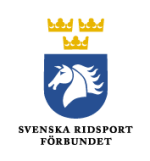 CHECKLISTA INFÖR TÄVLING

Fylls i och publiceras i proposition via länk, i ryttarmeddelande samt som dokument på online.equipe.com

Om svaren är ja på många av de åtta inledande frågorna, överväg att ställa in eller skjuta upp tävlingen. För varje fråga som besvaras med ”ja” ska riskreducerande åtgärder identifieras och en handlingsplan skapas för detta.Regelverk, riskreducerande åtgärder och tips till arrangörer finns i tillfälliga TR:
https://www.ridsport.se/tavling/ReglerochTR/Riskfaktor/åtgärdJaNejRiskreducerande åtgärderInternationellt deltagande
xTBCDeltagare med samhällsviktiga arbeten 
(t.ex. personal från vård och omsorg)xDeltagare som riskerar allvarligare sjukdom (äldre eller andra riskgrupper)xInomhusevenemang
xSammankomsten leder till nära kontakt mellan deltagarna (storlek på lokal, typ av aktivet etc.)xHygienåtgärder är inte tillräckliga (tillgång till handtvätt, handdesinfektion och städning)xAntalet toaletter är inte tillräckliga
xSammankomsten är längre än några timmar
xEnligt Folkhälsomyndighetens föreskrifter med anledning av pandemilagen ska varje person ska ha 10 kvm yta till förfogande.Det innebär att;
Anläggningens totala yta ska uppmätas
Maxantal totalt (yta i kvm/10)Så här räknar du ut kvadratmeterTotal inomhusyta är 7800m2 vilket medför maximalt 780 deltagare, funktionärer och ev. publik.Antal zoner, namn på zonerna och zonernas respektive ytaMaxantal på plats i respektive zon (yta i kvm/10)Zon 1, Tävlingshall – 3600 m2 = 360 pers
Zon 2, Framridningshall – 1000 m2 = 100 pers
Zon 3, Stall 1 – 2000 m2 = 200 pers
Zon 4, Stall 2 – 900 m2 = 90 pers
Zon 5, Restaurant – 300m2 = 30 persMaxantal totalt och för varje zon anslaget vid huvudentré och entré till respektive zonxMaxantal totalt och för varje zon publicerat i proposition, ryttarmeddelande och på online.equipe.comx